BudgetingUnderstand the major components of an independent adult’s budget.Become familiar with vocabulary needed to budget appropriately.Assess your values around purchases Review the list below, putting a:1 next to those that are needs for you, a 2 next to high priority wants, and a 3 next to low priority wants.  You can leave some blank if they don’t fit into your lifestyle at all.  50-20-30 Plan50%20%30%Actual Numbers  (Household of 3 (2 adults, 1 child); 2 dogs and a cat)WordDefinitionBudgetDiscretionary SpendingExpendituresSurplusDeficitImpulse BuyingLong-Term GoalsShort-Term GoalsNeedsWants#ITEM#ITEMIn-style clothing or the latest trendsPersonal hobbies (membership or entry fees, equipment, uniforms, etc)Subscriptions (Netflix, Hulu, magazines, newspapers, etc)Professional expenses (books, resources, subscriptions, membership fees, conference attendance, etc)At-home entertainment (books, movie rental, music purchases, hosting friends, etc)Out-of-home entertainment (amusement parks, movies, bowling, etc)Cable televisionCharitable donationsVacations, travelVehicle upgradesElectronics (tv, stereo, video games, phones, etc)Non-essential beauty/hygiene or grooming items/services Holiday and other gift givingPremium or pay-per-view cable contentEating outGym membershipPremium coffee (Starbucks, etc)Average Family Budget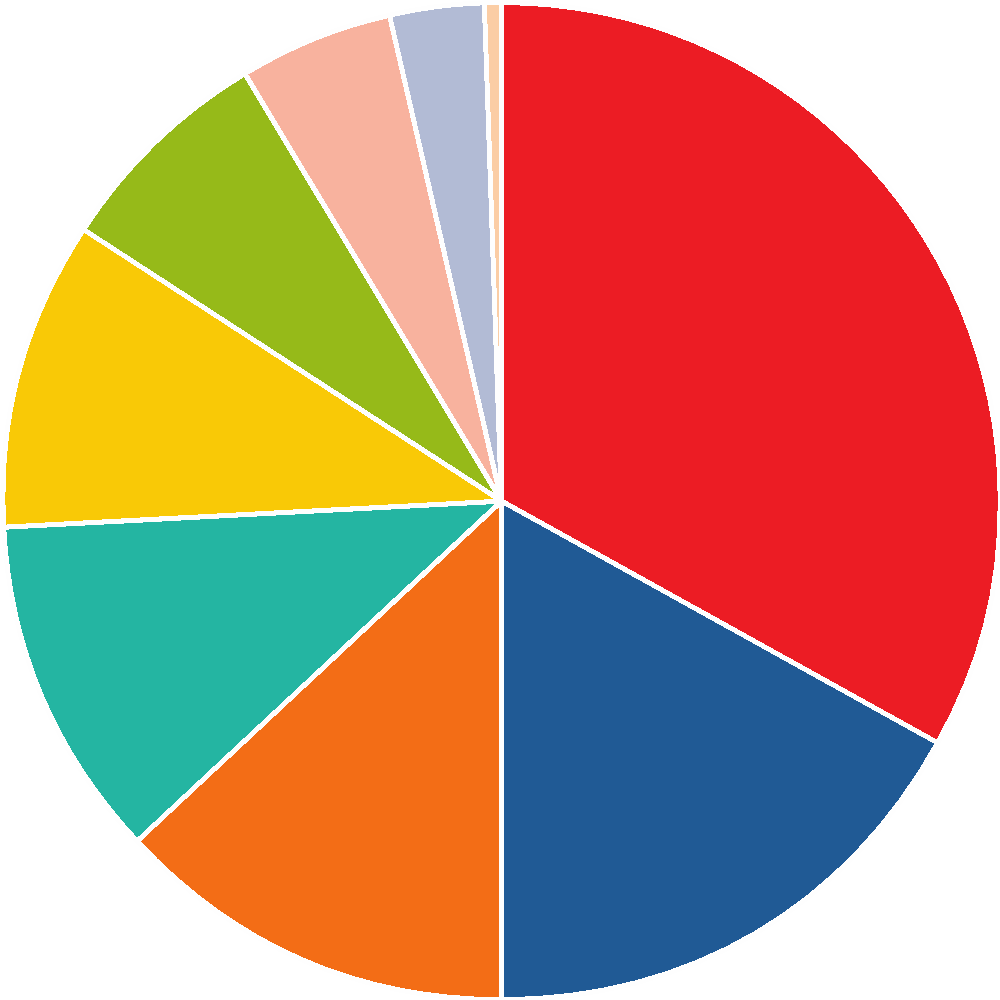 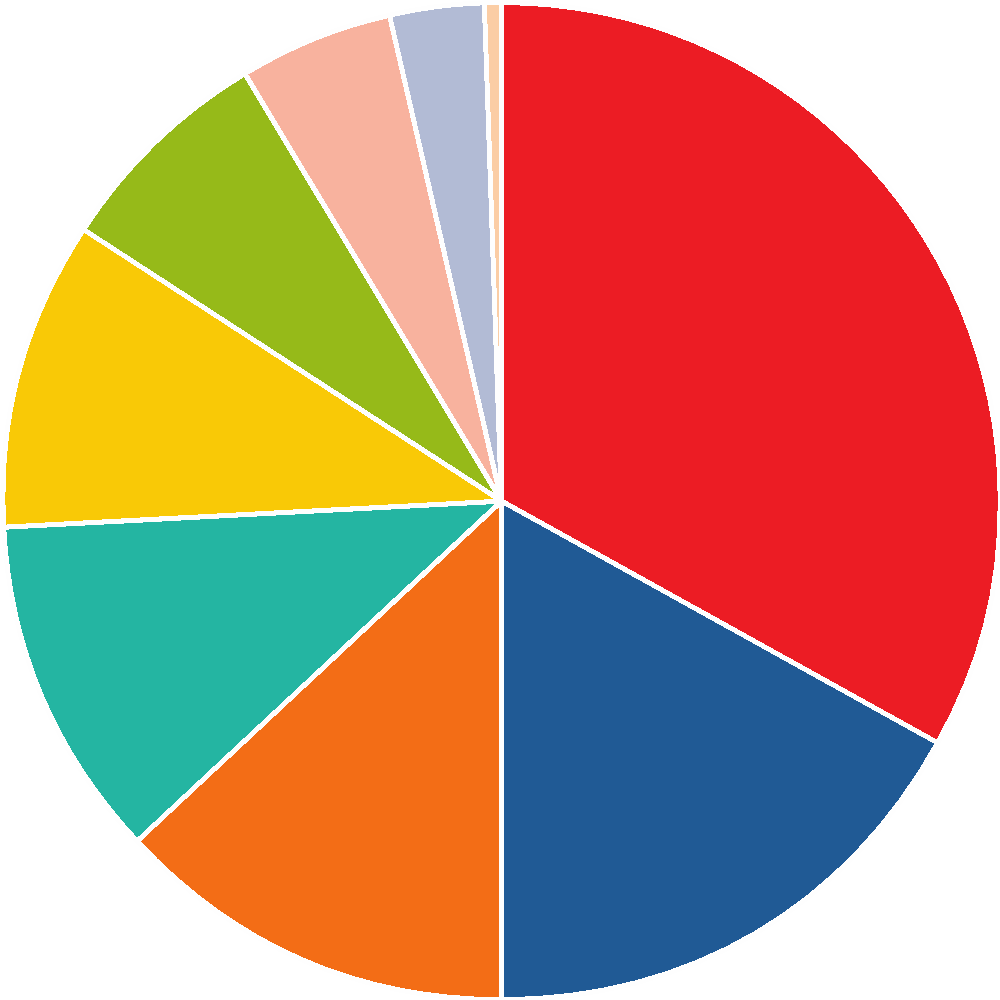 Creating a Budget1.2.3.4.Tricks for Building a Budget1.2.3.4.5.6.7.8.9.10.AutomobileGas							                     $_______Service and Parts					                     $_______FoodGroceries						                     $_______Eating Out 	(fast food and restaurants)		                                                          $_______Kids								                                             $_______     (supplies- like diapers and wipes, clothing, activities, toys)Pets	(food, vet., grooming, medicine)			                                                          $_______